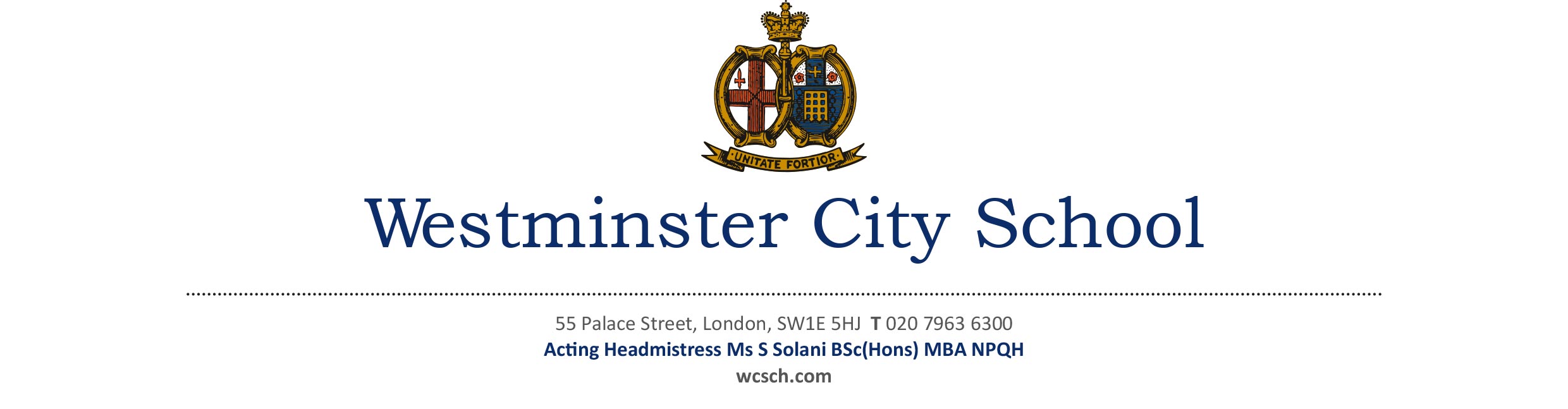 Person SpecificationJob Title: Data and Impact Analyst Reporting to: Leadership GroupResponsible for: Administering regular statistics for all key stages and producing data analysis reports for School Leadership QualificationsExperienceKnowledge and skillsPersonal qualities and characteristicsSpecific to the postEssentialDesirableGood standard of secondary education Minimum GCSE Mathematics and English A* - C (or equivalent)Highly skilled user of Excel Relevant degree Further accredited study EssentialDesirableExcellent grasp of systems used for data analysis such as ExcelSignificant experience of extracting, interpreting and forecasting complex data for pupils and students for the purpose of raising achievementExperience of tracking data and producing accurate and well-presented reports Knowledge and understanding of successful assessment and reporting structures and proceduresExperience  of the performance indicators used to evaluate school performance Ability to monitor, review and evaluate the work of the school against current OFSTED criteriaExperience of leading and managing change EssentialDesirableExcellent IT skills and knowledge of software and databases (e.g. Word, Excel, Access, PowerPoint, MIS)Excellent knowledge of SIMS systems, 4matrix and Sig PlusEvidence of the ability to wok to high standards of accuracy, including the ability to analyse and work methodically, with a meticulous eye for detailExcellent knowledge of the data framework used in schools.Secure knowledge of how to best use technology to assess and report dataGood presentational skillsGood literacy and numeracy skills Secure knowledge of a wide range of successful assessment toolsExtensive knowledge of the data and examination framework used in schools.EssentialDesirableEnergy, enthusiasm and staminaFlexibility and determinationExcellent team working skillsAbility to work under pressure, meet deadlines, and establish positive relationships with pupils and students, parents, governors, staff and outside agenciesAbility to remain calm under pressure and demonstrate sound judgementGood sense of humourExcellent ICT skillsAbility to communicate effectively to a wide range of audiencesCommitment to the promotion of equal opportunityWillingness to support and promote the Christian ethos of the schoolCommitment to promoting Fundamental British ValuesAbility to provide staff with constructive feedback and challenge underperformance where requiredEssentialDesirableAdopting a methodical approach in the administration of whole school assessment and reporting procedures.Ensuring that deadlines are met for data and impact analysis at regular intervals in the academic year. Liaising with AHT (Assessment) to ensure that pupil progress is monitored through whole school assessment and reporting.Liaising with the Assessment Working Party.Following up on any inaccurate or incomplete data inputting and/or reports as required.Communicating effectively with pupils, parents and staff to ensure robust and consistent analysis of data takes place throughout the year.Liaising with stakeholders (including the Raising Standards Leader, Subject Leaders, Heads of Year, SENdCO and teachers) to ensure all pupils and students receive regular data and impact reports at all key stages.Evaluating the current systems assessment and reporting within the school in collaboration with the AHT (Assessment) and RSL.Meeting with AHT (Assessment) to review current practices and new procedures following DfE guidelines and national changes.Significant experience of working in a busy office or administrative environment at a similar level 